Mamaia Hotel Flora 3*Inscrieri Timpurii 2020- pana la 10% DISCOUNT din tarifele de cazare, pentru orice rezervare de minim 5 nopti, efectuata si achitata integral pana la 31.03.2020. Discount-ul este deja aplicat.

Rezervarile efectuate cu Inscrieri timpurii, nu pot fi modificate sau anulate decat cu pierderea integrala a sumelor achitate in avans. Oferta este valabila in limita disponibilitatii.Tarifele sunt pentru sejururi de 5 nopti, si includ cazare pentru 2 persoane, si servicii de masa conform tabelului de mai sus.
Mic dejun - bufet suedez;Tarifele sunt pentru sejururi de 7 nopti, si includ cazare pentru 2 persoane, si servicii de masa conform tabelului de mai sus.Tarifele sunt pe noapte, pentru sejururi de minim 5 nopti, si includ cazare pentru 2 persoane, acces gratuit la piscina hotelului cu sezlong/balansoar (in limita disponibilitatii), si servicii de masa conform tabelului de mai sus. 

Mic dejun (bufet suedez) - 35 lei/persoana/zi. Facilitati copii in camera dubla:
- 2 adulti si 1 copil  0-6.99 ani beneficiaza de cazare si mic dejun gratuit, in functie de pachetul achizitionat de parinti, fara pat suplimentar. 
- 2 adulti si 1 copil 7- 13.99 ani beneficiaza de cazare gratuita, dar se achita mic dejun 23 lei/zi.
- 2 adulti si 1 copil 14 - 17.99 ani, se pot caza doar in camera dubla standard plus 3***, achita pentru pat suplimentar 62 lei/zi si mic dejun 35 lei/zi.
- 2 adulti si 2 copii 0-6.99 ani se pot caza doar in camera dubla standard plus 3***, primul copil beneficiaza de gratuitate, al 2-lea copil achita pat suplimentar 62 lei/zi.
- 2 adulti si 2 copii, primul copil 0 - 6.99 ani si al 2-lea copil 7-13.99 ani, se pot caza doar in camera dubla standard plus 3***, primul copil 0-6.99 ani beneficiaza de gratuiate la cazare si mic dejun, al 2-lea copil 7-13.99 ani achita pentru pat suplimentar 62 lei/zi si mic dejun 23 lei/zi.
- 2 adulti si 2 copii, primul copil 0-6.99 ani si al 2-lea 14 -17.99 ani se pot caza doar in camera dubla standard plus 3***, primul copil beneficiaza de gratuitate la cazare si mic dejun, al 2-lea copil 14-17.99 ani achita pat suplimentar 62 lei/zi si mic dejun 35 lei/zi.
- 2 adulti si 2 copii 7-13.99 ani se pot caza doar in camera dubla standard plus 3***, primul copil beneficiaza de gratuitate la cazare, dar achita mic dejun 23 lei/zi, al 2-lea copil achita pat suplimentar 62 lei/zi si mic dejun 23 lei/zi.
- 2 adulti si 2 copii, primul copil 7-13.99 ani, al 2-lea copil 14-17.99 ani se pot caza doar in camera dubla standard plus 3***, primul copil achita mic dejun 23 lei/zi, al 2-lea copil achita 62 lei/zi pentru pat suplimentar si mic dejun 35 lei/zi.
- al 3-lea adult se poate caza in camera dubla standard plus 3*** si achita 62 lei/zi pentru pat suplimentar si mic dejun 35 lei/zi
Facilitati copii in apartament:
- copii 0-6.99 ani beneficiaza de gratuitate la cazare si mic dejun.
- copii 7-13.99 ani beneficiaza de gratuitate la cazare, dar achita mic dejun 23 lei/zi.
- copii 14 -17.99 ani beneficiaza de gratuitate la cazare, dar achita mic dejun 35 lei/zi.
- al 3-lea si al 4-lea adult beneficiaza de gratuitate la cazare, dar achita mic dejun 35 lei/zi.
Capacitate maxima camera dubla standard 2**: 2 adulti si 1 copil 0-13.99.
Capacitate maxima camera dubla standard plus 3***: 2 adulti si 2 copii (1 copil 0-13.99, al 2-lea copil 14-17.99 ani), 3 adulti.
Capacitate maxima apartament: 4 adulti.TARIFE STANDARD DE CAZARE PENTRU SEZONUL ESTIVAL - 2020Tarifele sunt pentru sejururi de 5 nopti, si includ cazare pentru 2 persoane, si servicii de masa conform tabelului de mai sus.
Mic dejun - bufet suedez;Tarifele sunt pentru sejururi de 7 nopti, si includ cazare pentru 2 persoane, si servicii de masa conform tabelului de mai sus.Tarifele sunt pe noapte, pentru sejururi de minim 5 nopti in perioada 01.07-31.08 si minim 3 in perioada 03.01-30.06 si 01.09-30.09, si includ cazare pentru 2 persoane, acces gratuit la piscina hotelului cu sezlong/balansoar (in limita disponibilitatii), si servicii de masa conform tabelului de mai sus. 

Mic dejun (bufet suedez) - 35 lei/persoana/zi. Tarifele sunt pe noapte, pentru sejururi de minim 2 nopti, si includ cazare pentru 2 persoane, acces gratuit la piscina hotelului cu sezlong/balansoar (in limita disponibilitatii), si servicii de masa conform tabelului de mai sus. 

Mic dejun - 35 lei/persoana/zi. 

Facilitati copii in camera dubla:
- 2 adulti si 1 copil  0-6.99 ani beneficiaza de cazare si mic dejun gratuit, in functie de pachetul achizitionat de parinti, fara pat suplimentar. 
- 2 adulti si 1 copil 7- 13.99 ani beneficiaza de cazare gratuita, dar se achita mic dejun 23 lei/zi.
- 2 adulti si 1 copil 14 - 17.99 ani, se pot caza doar in camera dubla standard plus 3***, achita pentru pat suplimentar 69 lei/zi si mic dejun 35 lei/zi in perioada 01.06-30.09. In perioada 01.01-31.03 pat suplimentar 33 lei/zi, in perioada 01.04-30.05 patul suplimentar - 50 lei/zi si mic dejun 35 lei.
- 2 adulti si 2 copii 0-6.99 ani se pot caza doar in camera dubla standard plus 3***, primul copil beneficiaza de gratuitate, al 2-lea copil achita pat suplimentar 69 lei/zi in perioada 01.06-30.09. In perioada 01.01-31.03 pat suplimentar 33 lei/zi, in perioada 01.04-30.05 patul suplimentar - 50 lei/zi.
- 2 adulti si 2 copii, primul copil 0 - 6.99 ani si al 2-lea copil 7-13.99 ani, se pot caza doar in camera dubla standard plus 3***, primul copil 0-6.99 ani beneficiaza de gratuiate la cazare si mic dejun, al 2-lea copil 7-13.99 ani achita pentru pat suplimentar 69 lei/zi si mic dejun 23 lei/zi in perioada 01.06-30.09. In perioada 01.01-31.03 pat suplimentar 33 lei/zi, in perioada 01.04-30.05 patul suplimentar - 50 lei/zi si mic dejun 35 lei.
- 2 adulti si 2 copii, primul copil 0-6.99 ani si al 2-lea 14 -17.99 ani se pot caza doar in camera dubla standard plus 3***, primul copil beneficiaza de gratuitate la cazare si mic dejun, al 2-lea copil 14-17.99 ani achita pat suplimentar 69 lei/zi si mic dejun 35 lei/zi in perioada 01.06-30.09. In perioada 01.01-31.03 pat suplimentar 33 lei/zi, in perioada 01.04-30.05 patul suplimentar - 50 lei/zi si mic dejun 35 lei.
- 2 adulti si 2 copii 7-13.99 ani se pot caza doar in camera dubla standard plus 3***, primul copil beneficiaza de gratuitate la cazare, dar achita mic dejun 23 lei/zi, al 2-lea copil achita pat suplimentar 69 lei/zi si mic dejun 23 lei/zi in perioada 01.06-30.09. In perioada 01.01-31.03 pat suplimentar 33 lei/zi, in perioada 01.04-30.05 patul suplimentar - 50 lei/zi si mic dejun 35 lei.
- 2 adulti si 2 copii, primul copil 7-13.99 ani, al 2-lea copil 14-17.99 ani se pot caza doar in camera dubla standard plus 3***, primul copil achita mic dejun 23 lei/zi, al 2-lea copil achita 69 lei/zi pentru pat suplimentar si mic dejun 35 lei/zi in perioada 01.06-30.09. In perioada 01.01-31.03 pat suplimentar 33 lei/zi, in perioada 01.04-30.05 patul suplimentar - 50 lei/zi si mic dejun 35 lei.
- al 3-lea adult se poate caza in camera dubla standard plus 3*** si achita 69 lei/zi pentru pat suplimentar si mic dejun 35 lei/zi in perioada 01.06-30.09. In perioada 01.01-31.03 pat suplimentar 33 lei/zi, in perioada 01.04-30.05 patul suplimentar - 50 lei/zi si mic dejun 35 lei.
Facilitati copii in apartament:
- copii 0-6.99 ani beneficiaza de gratuitate la cazare si mic dejun.
- copii 7-13.99 ani beneficiaza de gratuitate la cazare, dar achita mic dejun 23 lei/zi.
- copii 14 -17.99 ani beneficiaza de gratuitate la cazare, dar achita mic dejun 35 lei/zi.
- al 3-lea si al 4-lea adult beneficiaza de gratuitate la cazare, dar achita mic dejun 35 lei/zi.
Capacitate maxima camera dubla standard 2**: 2 adulti si 1 copil 0-13.99.
Capacitate maxima camera dubla standard plus 3***: 2 adulti si 2 copii (1 copil 0-13.99, al 2-lea copil 14-17.99 ani), 3 adulti.
Capacitate maxima apartament: 4 adulti.
Taxa animal de companie talie medie - 50 lei/zi.Oferta Speciala "Primavara la Mare"

Camera dubla standard 2**- 138 lei/noapte, pentru 2 adulti.
Camera dubla standard plus 3***- 160 lei/noapte, pentru 2 adulti.
Apartament - 248 lei/noapte, pentru 2 adulti.

Camera dubla standard 2** - 208 lei/noapte, pentru 2 adulti cu mic dejun.
Camera dubla standard plus 3***- 230 lei/noapte, pentru 2 adulti cu mic dejun.
Apartament - 318 lei/noapte, pentru 2 adulti cu mic dejun.

Oferta este valabila pentru sejururi de minim 5 nopti, in perioada 01.04-31.05.Oferta speciala: Zile Gratuite de Vacanta Mamaia- Oferta Zile Gratuite "Platesti 6 nopti stai 7" este valabila pentru orice sejur de minim 6 nopti si se refera doar la cazare. Noaptea gratuita este ultima din sejur. Se adauga mic dejun si in noaptea gratuita. Se acorda gratuitate si la suplimentele pentru copii.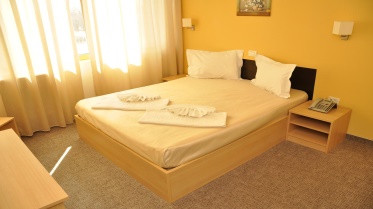 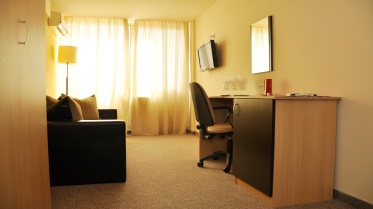 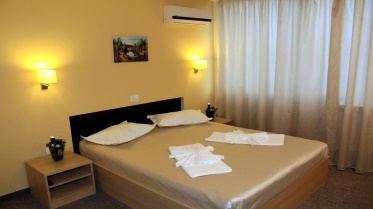 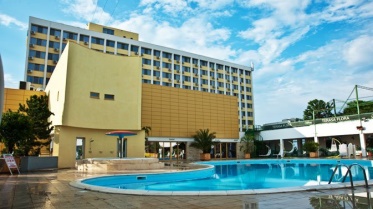 Descriere hotel FloraHotel Flora Mamaia 3 stele este situat in centrul statiunii Mamaia, pe faleza, intre cele doua zone de interes ale statiunii – Satul de Vacanta si Cazinoul, si la doar 300 de metri de Aqua Magic si Telegondola. Este construit perpendicular pe tarmul marii si astfel turistii se pot bucura de o priveliste laterala la mare sau lac din toate camerele. In plus, la fiecare etaj, Hotel Flora dispune de cate un balcon spatios cu vedere frontala la mare, cu acces pentru toti oaspetii hotelului. Hotel Flora a fost renovat integral in anul 2011 si tot atunci a fost reclasificat la 3***. In prezent, spatiile din interiorul hotelului sunt amenajate modern, in culori calde si odihnitoare. Camerele sunt dotate cu instalatie de climatizare, acces la internet wireless, mini-bar, televizor LCD, telefon. Camerele nu sunt dotate cu balcon. La exterior, spatiul din jurul hotelului este amenajat cu bancute, alei si gradini cu flori. Hotelul este dotat cu rampe pentru persoanele cu mobilitate redusa. Servciile de masa snt asigurate in cele doua restaurante ale hotelului, Casa Flora, cu o capacitate de 100 de locuri si o terasa cu vedere spre piscina si Restaurant Flora, cu o capacitate de 300 de locuri si deservit de o terasa spatioasa cu vedere spre mare. Hotel Flora este deschis tot timpul anului si asigura, pe langa facilitatile de cazare si masa, dotari pentru organizarea diferitelor evenimente: sali de conferinte cu o capacitate de pana la 200 de locuri dotate modern (video-proiector, flip-chart, sistem de sonorizare, ecrane de proiectie, aer conditionat si internet wireless).Facilitati Piscina  Accepta animale  Internet  Sala conferinta  Parcare  Restaurant  Lift  Aer conditionat  Sala fitnessAlte specificatiiOra check-in: 18:00 | Ora check-out: 12:00Serii turistice 5 nopti - Oferta Inscrieri timpurii 31.03.2020Serii turistice 5 nopti - Oferta Inscrieri timpurii 31.03.2020Serii turistice 5 nopti - Oferta Inscrieri timpurii 31.03.2020Serii turistice 5 nopti - Oferta Inscrieri timpurii 31.03.2020Serii turistice 5 nopti - Oferta Inscrieri timpurii 31.03.2020Serii turistice 5 nopti - Oferta Inscrieri timpurii 31.03.2020Serii turistice 5 nopti - Oferta Inscrieri timpurii 31.03.2020PerioadaCamera Dubla Standard 2**Camera Dubla Standard 2**Camera Dubla Standard plus 3***Camera Dubla Standard plus 3***ApartamentApartamentPerioadacazaremic dejuncazaremic dejuncazaremic dejunx201.06-06.06
06.06-11.06990 lei1340 lei1140 lei1490 lei1930 lei2280 lei11.06-16.061002 lei1352 lei1152 lei1502 lei1951 lei2301 lei16.06-21.061013 lei1363 lei1164 lei1514 lei1972 lei2322 lei21.06-26.06
26.06-01.071025 lei1375 lei1180 lei1530 lei2000 lei2350 lei01.07-06.07
06.07-11.071250 lei1600 lei1515 lei1865 lei2375 lei2725 lei11.07-16.07
16.07-21.071290 lei1640 lei1565 lei1915 lei2455 lei2805 lei21.07-26.07
26.07-31.07
31.07-05.08
05.08-10.08
10.08-15.08
15.08-20.081505 lei1855 lei1810 lei2160 lei2720 lei3070 lei20.08-25.081487 lei1837 lei1798 lei2148 lei2702 lei3052 lei25.08-30.081460 lei1810 lei1780 lei2130 lei2675 lei3025 lei30.08-04.091211 lei1561 lei1432 lei1782 lei2291 lei2641 lei04.09-09.091037 lei1387 lei1184 lei1534 lei2007 lei2357 lei09.09-14.091025 lei1375 lei1160 lei1510 lei1965 lei2315 lei14.09-19.09990 lei1340 lei1140 lei1490 lei1930 lei2280 leiSerii turistice 7 nopti - Oferta Inscrieri timpurii 31.03.2020Serii turistice 7 nopti - Oferta Inscrieri timpurii 31.03.2020Serii turistice 7 nopti - Oferta Inscrieri timpurii 31.03.2020Serii turistice 7 nopti - Oferta Inscrieri timpurii 31.03.2020Serii turistice 7 nopti - Oferta Inscrieri timpurii 31.03.2020Serii turistice 7 nopti - Oferta Inscrieri timpurii 31.03.2020Serii turistice 7 nopti - Oferta Inscrieri timpurii 31.03.2020PerioadaCamera Dubla Standard 2**Camera Dubla Standard 2**Camera Dubla Standard plus 3***Camera Dubla Standard plus 3***ApartamentApartamentPerioadacazaremic dejuncazaremic dejuncazaremic dejunx201.06-08.061386 lei1876 lei1596 lei2086 lei2702 lei3192 lei08.06-15.061394 lei1884 lei1604 lei2094 lei2716 lei3206 lei15.06-22.061420 lei1910 lei1632 lei2122 lei2765 lei3255 lei22.06-29.061435 lei1925 lei1652 lei2142 lei2800 lei3290 lei29.06-06.071660 lei2150 lei1987 lei2477 lei3175 lei3665 lei06.07-13.071766 lei2256 lei2141 lei2631 lei3357 lei3847 lei13.07-20.071806 lei2296 lei2191 lei2681 lei3437 lei3927 lei20.07-27.072064 lei2554 lei2485 lei2975 lei3755 lei4245 lei27.07-03.08
03.08-10.08
10.08-17.082107 lei2597 lei2534 lei3024 lei3808 lei4298 lei17.08-24.082098 lei2588 lei2528 lei3018 lei3799 lei4289 lei24.08-31.082044 lei2534 lei2492 lei2982 lei3745 lei4235 lei31.08-07.091546 lei2036 lei1796 lei2286 lei2977 lei3467 lei07.09-14.091435 lei1925 lei1624 lei2114 lei2751 lei3241 lei14.09-21.091386 lei1876 lei1596 lei2086 lei2702 lei3192 leiTarife de cazare si masa - Oferta Inscrieri timpurii 31.03.2020Tarife de cazare si masa - Oferta Inscrieri timpurii 31.03.2020Tarife de cazare si masa - Oferta Inscrieri timpurii 31.03.2020Tarife de cazare si masa - Oferta Inscrieri timpurii 31.03.2020Tarife de cazare si masa - Oferta Inscrieri timpurii 31.03.2020Tarife de cazare si masa - Oferta Inscrieri timpurii 31.03.2020Tarife de cazare si masa - Oferta Inscrieri timpurii 31.03.2020Tarife de cazare si masa - Oferta Inscrieri timpurii 31.03.2020PerioadaCamera Dubla Standard 2**Camera Dubla Standard 2**Camera Dubla Standard plus 3***Camera Dubla Standard plus 3***ApartamentApartamentPerioadacazaremic dejuncazaremic dejuncazaremic dejunx231.05-12.06198 Lei268 Lei228 Lei298 Lei386 Lei456 Lei13.06-19.06202 Lei272 Lei232 Lei302 Lei393 Lei463 Lei20.06-30.06205 Lei275 Lei236 Lei306 Lei400 Lei470 Lei01.07-10.07250 Lei320 Lei303 Lei373 Lei475 Lei545 Lei11.07-20.07258 Lei328 Lei313 Lei383 Lei491 Lei561 Lei21.07-22.08301 Lei371 Lei362 Lei432 Lei544 Lei614 Lei23.08-31.08292 Lei362 Lei356 Lei426 Lei535 Lei605 Lei01.09-06.09209 Lei279 Lei240 Lei310 Lei407 Lei477 Lei07.09-13.09205 Lei275 Lei232 Lei302 Lei393 Lei463 Lei14.09-30.09198 Lei268 Lei228 Lei298 Lei386 Lei456 LeiSerii turistice 5 nopti - pentru sezonul estival 2020Serii turistice 5 nopti - pentru sezonul estival 2020Serii turistice 5 nopti - pentru sezonul estival 2020Serii turistice 5 nopti - pentru sezonul estival 2020Serii turistice 5 nopti - pentru sezonul estival 2020Serii turistice 5 nopti - pentru sezonul estival 2020Serii turistice 5 nopti - pentru sezonul estival 2020PerioadaCamera Dubla Standard 2**Camera Dubla Standard 2**Camera Dubla Standard plus 3***Camera Dubla Standard plus 3***ApartamentApartamentPerioadacazaremic dejuncazaremic dejuncazaremic dejunx201.06-06.06
06.06-11.061100 lei1450 lei1265 lei1615 lei2145 lei2495 lei11.06-16.061112 lei1462 lei1280 lei1630 lei2169 lei2519 lei16.06-21.061124 lei1474 lei1294 lei1644 lei2193 lei2543 lei21.06-26.06
26.06-01.071140 lei1490 lei1310 lei1660 lei2225 lei2575 lei01.07-06.07
06.07-11.071385 lei1735 lei1710 lei2060 lei2685 lei3035 lei11.07-16.07
16.07-21.071435 lei1785 lei1740 lei2090 lei2730 lei3080 lei21.07-26.07
26.07-31.07
31.07-05.08
05.08-10.08
10.08-15.08
15.08-20.081675 lei2025 lei2030 lei2380 lei3045 lei3395 lei20.08-25.081653 lei2003 lei2010 lei2360 lei3015 lei3365 lei25.08-30.081620 lei1970 lei1980 lei2330 lei2970 lei3320 lei30.08-04.091344 lei1694 lei1593 lei1943 lei2544 lei2894 lei04.09-09.091152 lei1502 lei1325 lei1675 lei2246 lei2596 lei09.09-14.091140 lei1490 lei1310 lei1660 lei2225 lei2575 lei14.09-19.091100 lei1450 lei1265 lei1615 lei2145 lei2495 leiSerii turistice 7 nopti - pentru sezonul estival 2020Serii turistice 7 nopti - pentru sezonul estival 2020Serii turistice 7 nopti - pentru sezonul estival 2020Serii turistice 7 nopti - pentru sezonul estival 2020Serii turistice 7 nopti - pentru sezonul estival 2020Serii turistice 7 nopti - pentru sezonul estival 2020Serii turistice 7 nopti - pentru sezonul estival 2020PerioadaCamera Dubla Standard 2**Camera Dubla Standard 2**Camera Dubla Standard plus 3***Camera Dubla Standard plus 3***ApartamentApartamentPerioadacazaremic dejuncazaremic dejuncazaremic dejunx201.06-08.061320 lei
Platesti 6 stai 71810 lei
Platesti 6 stai 71518 lei
Platesti 6 stai 72008 lei
Platesti 6 stai 72574 lei
Platesti 6 stai 73064 lei
Platesti 6 stai 708.06-15.061324 lei
Platesti 6 stai 71814 lei
Platesti 6 stai 71523 lei
Platesti 6 stai 72013 lei
Platesti 6 stai 72582 lei
Platesti 6 stai 73072 lei
Platesti 6 stai 715.06-22.061348 lei
Platesti 6 stai 71838 lei
Platesti 6 stai 71552 lei
Platesti 6 stai 72042 lei
Platesti 6 stai 72630 lei
Platesti 6 stai 73120 lei
Platesti 6 stai 722.06-29.061368 lei
Platesti 6 stai 71858 lei
Platesti 6 stai 71572 lei
Platesti 6 stai 72062 lei
Platesti 6 stai 72670 lei
Platesti 6 stai 73160 lei
Platesti 6 stai 729.06-06.071564 lei
Platesti 6 stai 72054 lei
Platesti 6 stai 71892 lei
Platesti 6 stai 72382 lei
Platesti 6 stai 73038 lei
Platesti 6 stai 73528 lei
Platesti 6 stai 706.07-13.071672 lei
Platesti 6 stai 72162 lei
Platesti 6 stai 72058 lei
Platesti 6 stai 72548 lei
Platesti 6 stai 73231 lei
Platesti 6 stai 73721 lei
Platesti 6 stai 713.07-20.071722 lei
Platesti 6 stai 72212 lei
Platesti 6 stai 72088 lei
Platesti 6 stai 72578 lei
Platesti 6 stai 73276 lei
Platesti 6 stai 73766 lei
Platesti 6 stai 720.07-27.071962 lei
Platesti 6 stai 72452 lei
Platesti 6 stai 72378 lei
Platesti 6 stai 72868 lei
Platesti 6 stai 73591 lei
Platesti 6 stai 74081 lei
Platesti 6 stai 727.07-03.08
03.08-10.08
10.08-17.08
17.08-24.082010 lei
Platesti 6 stai 72500 lei
Platesti 6 stai 72436 lei
Platesti 6 stai 72926 lei
Platesti 6 stai 73654 lei
Platesti 6 stai 74144 lei
Platesti 6 stai 724.08-31.081944 lei
Platesti 6 stai 72434 lei
Platesti 6 stai 72376 lei
Platesti 6 stai 72866 lei
Platesti 6 stai 73564 lei
Platesti 6 stai 74054 lei
Platesti 6 stai 731.08-07.091484 lei
Platesti 6 stai 71974 lei
Platesti 6 stai 71731 lei
Platesti 6 stai 72221 lei
Platesti 6 stai 72854 lei
Platesti 6 stai 73344 lei
Platesti 6 stai 707.09-14.091368 lei
Platesti 6 stai 71858 lei
Platesti 6 stai 71572 lei
Platesti 6 stai 72062 lei
Platesti 6 stai 72670 lei
Platesti 6 stai 73160 lei
Platesti 6 stai 714.09-21.091320 lei
Platesti 6 stai 71810 lei
Platesti 6 stai 71518 lei
Platesti 6 stai 72008 lei
Platesti 6 stai 72574 lei
Platesti 6 stai 73064 lei
Platesti 6 stai 7Tarife de cazare si masa - pentru sezonul estival 2020Tarife de cazare si masa - pentru sezonul estival 2020Tarife de cazare si masa - pentru sezonul estival 2020Tarife de cazare si masa - pentru sezonul estival 2020Tarife de cazare si masa - pentru sezonul estival 2020Tarife de cazare si masa - pentru sezonul estival 2020Tarife de cazare si masa - pentru sezonul estival 2020Tarife de cazare si masa - pentru sezonul estival 2020PerioadaCamera Dubla Standard 2**Camera Dubla Standard 2**Camera Dubla Standard plus 3***Camera Dubla Standard plus 3***ApartamentApartamentPerioadacazaremic dejuncazaremic dejuncazaremic dejunx203.01-31.03121 Lei191 Lei143 Lei213 Lei220 Lei290 Lei01.04-30.05154 Lei224 Lei187 Lei257 Lei286 Lei356 Lei31.05-12.06220 Lei290 Lei253 Lei323 Lei429 Lei499 Lei13.06-19.06224 Lei294 Lei258 Lei328 Lei437 Lei507 Lei20.06-30.06228 Lei298 Lei262 Lei332 Lei445 Lei515 Lei01.07-10.07277 Lei347 Lei342 Lei412 Lei537 Lei607 Lei11.07-20.07287 Lei357 Lei348 Lei418 Lei546 Lei616 Lei21.07-22.08335 Lei405 Lei406 Lei476 Lei609 Lei679 Lei23.08-31.08324 Lei394 Lei396 Lei466 Lei594 Lei664 Lei01.09-06.09232 Lei302 Lei267 Lei337 Lei452 Lei522 Lei07.09-13.09228 Lei298 Lei262 Lei332 Lei445 Lei515 Lei14.09-30.09220 Lei290 Lei253 Lei323 Lei429 Lei499 LeiTarife de cazare si masa - extrasezonTarife de cazare si masa - extrasezonTarife de cazare si masa - extrasezonTarife de cazare si masa - extrasezonTarife de cazare si masa - extrasezonTarife de cazare si masa - extrasezonTarife de cazare si masa - extrasezonTarife de cazare si masa - extrasezonPerioadaCamera Dubla Standard 2**Camera Dubla Standard 2**Camera Dubla Standard plus 3***Camera Dubla Standard plus 3***ApartamentApartamentPerioadacazaremic dejuncazaremic dejuncazaremic dejunx201.10.2019-31.03.2020121 Lei191 Lei143 Lei213 Lei220 Lei290 Lei01.04.2020-28.04.2020154 Lei224 Lei187 Lei257 Lei286 Lei356 Lei